Objective Seeking a teaching position where my experience and further training will be fully utilized to provide students with a positive learning experience.                       Professional  StrengthAug. 2013 – Mar. 2015 Sapphire International School    PRTConducting Computer classes (KG & Primary [Grade I-III]) as per CBSE curriculum.Managing Computer Lab.Teaching other subjects (EVS, Maths, English) as required (KG & Primary [Grade I-III]).May 2008 – Jun 2012     Ace Footmark (P) Ltd.        HR Executive                Sourcing and screening the candidates according to requirements. Arranging of technical interview and background verification.Joining and Induction of the hired candidates. Updating HR manual. Maintaining Attendance and Leave records.Employee Engagement by planning events and activities.Skills         Internet and Computer (MS Office) savvy.Communication – Oral and Written.Efficient team player.Ability to work independently and without supervision.    Keen to learn new skills.Attention to detail.Patient Listener.                            Education	  ProfessionalB.Ed (2012-13) from Kurukshetra University, Kurukshetra.Two-Year Full Time (2006-08) Post Graduate Program in Planning & Entrepreneurship from The Indian Institute of Planning & Management, New Delhi leading to Masters in Business Administration degree from International Management Institute, Belgium with a dual specialization in Human Resource and Marketing with an Aggregate of 69.4%.Successfully completed Bachelor of Computer Application (BCA) from Amity School of Computer Sciences with an Aggregate of 65.4%.AcademicSuccessfully completed XII from Somerville School (CBSE) in Commerce Stream with an Aggregate of 73%.Successfully completed X from Somerville School (CBSE) with an Aggregate of 71%.Summer Training       Company           :  Patni Computer Systems Ltd. BPOPosition              :  Project TraineePeriod of work   :  02 April, 2007 to 31 May, 2007 Project Details   :  Title - “Work Force Management”Recruitment – Conducting First Round of InterviewsLooking after the Hiring, Joining and Separation FormalitiesMaintaining Employee Database in People SoftHandling employee queries related to Salary, Leaves, Transportation, ESIC, etc.Projects                     ThesisTopic: “Training and Development at HCL Technologies Ltd.”Description: This is a part of the curriculum of MBA at IIPM. This is a study about                      Training and Development at HCL and the benefits thereby achieved.Organization Behavior and Human Resource Development      Topic: “Employee Engagement Status In NTPC and TIC Integrated                     Marketing Services Ltd.”      Description: Comparing Employee Engagement Status in NTPC and TIC Integrated                            Marketing Services Ltd. Evaluation was done through Questionnaires and                           Personal Interaction with the HR Manager and the Employees.Consumer Behavior      Topic: “Indianzation of Brands – Discovery Channel and Maggi                      Noodles”      Description: Market Survey of both the brands was done with the help of Questionnaires.                             Positioning/Mindset of consumers towards these brands was determined.Advertising      Topic: “AD Campaign of “Nandi Brand Auto”      Description: Study of the AD Campaign in respect of Target Audience, Product Profile,                            Objectives of the campaign, Creative Brief, Message and Media Strategy,                            Advertising Budget, Testing and Evaluation.  ComputersTopic: “Auto Sales Management”Description: Developing a Database Management Program for easy handling of records                      for Hero Honda Showroom. Front End used was Visual Basic and Back End                      Used was Microsoft Access. Personal Details                Date of Birth    :  29th June 1983Nationality       :  Indian Marital Status   :  Married (1 Child)Job Seeker First Name / CV No: 1717458Click to send CV No & get contact details of candidate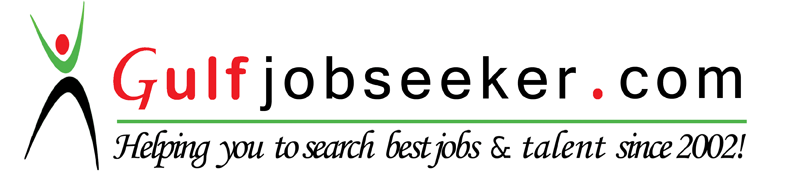 Shruthi 